Student Support Services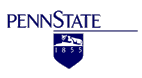 The Pinnacle“Our mission is to support you in your success.”Volume 18, Issue 5
September 2015 Coordinator:	
	Patricia Staskiel
	pms15@psu.edu
	570-675-9297

Career Counselor:
	Heather Paris
	hdp3@psu.edu
	570-675-9286

Academic Counselor:
	Gail Stevens
	gas23@psu.edu
	570-675-9194English Tutor:
	Marilyn Olenick
	mdo10@psu.eduMath Tutor:
	Anson Carter
	adc15@psu.eduStaff Assistant:
	Pat Arcangeli
	paa10@psu.edu
	570-675-9112Location:Murphy Student Services CenterOffice Hours:Monday-Friday, 8:00am – 4:30pmIn This IssueFrom the Murphy Center	1Career Corner	2Dean’s List	2SSS Graduates	2Workshops	2Student Mentors	………………..2Calendar	………………3
From Murphy Student Services CenterPatricia Staskiel, Coordinator TRIO SSS Another Year Begins…..It is with great pleasure that I welcome all the new and returning students to the Penn State Wilkes-Barre TRIO SSS program!  It is so very nice to see all the students on campus again. The summer is always the time when the SSS staff wraps up their work from the previous academic year and prepares for the new school year. There is a great deal of activity that takes place behind the scenes, and we are ready for another successful year in Student Support Services. We hope that all of you have enjoyed the summer months, are refreshed and well rested, and are ready to become involved in classes and campus activities!The SSS program will officially welcome all of the participants to campus with our annual Welcome Lunch on Friday, September 4th at noon on the Hayfield patio, weather permitting.  If the weather does not cooperate, we will meet in Hayfield room 105. This event always draws a nice crowd, as the returning and new students have a chance to meet one another while enjoying a tasty lunch.  In addition, the first year students will be introduced to their peer mentors, if they haven’t yet met. We will also have prizes and present the Legacy Awards to a few lucky students.  These awards are given to new students to be used for books and other classroom supplies at the campus bookstore. Please be sure to look at this month’s calendar for all of the SSS activities.  We are looking forward to a productive, successful, and fun year. We’ll see you on Friday, the 4th! ◊Good News! 	We are very pleased to report that our SSS program received notice from the U.S. Department of Education on August 10th that we have been awarded funding for our program through 2020. For those of you not aware, the funding for the SSS program lasts only five years, and at the end of every five year cycle we must submit a new application and proposal to the Department of Education. The staff worked tirelessly this past year to see that the traditions of the SSS will continue. The Student Support Services program has been on the PSU-WB campus since 1997, and we are looking forward to the next five years. ◊“Believe you can and you are halfway there.”
— Theodore RooseveltRemember this Date!Wednesday, September 2nd, is the final day to add or drop a class without using late drop credits. Be sure to visit with your advisor before then if you are considering making a change to your schedule. Also keep in mind that September 2nd is the last day to submit a request to participate in the Book Resource Program. Don’t forget these important deadlines! ◊
Career CornerAre you on LinkedIn? How about Facebook? Twitter? Have you ever ‘googled’ yourself?  Did you know organizations often use social media to hire for open jobs? The Society for Human Resource Management surveyed their members about how they use social media.  Some of their data include:77% used social networking sites to recruit. Of those organizations 94% used LinkedIn, 54% used Facebook and 39% used Twitter.  20% of organizations use social networking sites to screen candidatesSo what does this mean? If you aren’t on LinkedIn, you should sign up! Creating a LinkedIn profile is easy and is being used by many companies to recruit talent.  Also, although the number of organizations using social networking sites to screen candidates is fairly small, you should make sure that anything on Facebook, Twitter etc. that is set to public is appropriate for future employers to see. ◊— Heather Paris, Career Counselor31 SSS Students Attain Dean’s List RecognitionSSS is pleased to announce the program participants who attained Dean’s List honors for the spring, semester, 2015. They are Brittany Acevedo, Aaron Aciukewicz, Arielle Belskis, Sarah Blamire, Michelle Brisco, Robert Carey, Gregory Copelli, Jason Crispell, Trey Decker, Joseph Demellier, Nicholas Dominick, Katelyn Dzikowski, Sara Evans, Marissa Featherman, Taylor Finan, Theodore Frear, Nicholas, Frushon, Morgan Fulton, Adeline Hannigan, Alyssa Horvath, Kevin Katchko, Tyler Kazokas, Danielle Maddalena, Donald Nevel, Devon Nicoletti, Ashley Oliver, Ryan Oliver, Joseph Perillo, Christina Salvaggio, Andrew Swiatek, Joseph Wheate. ◊SSS Celebrates GraduatesDuring the 2014-2015 academic year, 16 SSS students earned their degrees from Penn State Wilkes-Barre. The graduates are Jordan Agnew, Alec J Bevan, Mark Bugelholl, Robert Carey, Brenda Carrasco-Sickman, Lindsey Clime, William Dankwah, Joseph Demellier, John Devers, Joseph Justave, Amy Novak, Corey Podminick, Ethan Rosenstein, Christina Salvaggio, Taylor Shepley, Brady Sutliff. ◊How to Sign Up for WorkshopsEach month in our newsletter you will find a calendar listing the workshops we are offering. If you’d like to register to attend any workshop or meeting, stop by SSS and add your name to our sign-up sheets or email Pat at paa10@psu.edu. If you are participating in the Book Resource Program, you must attend at least three workshops and one must be an academic workshop. It’s important we know how many students will be attending so we can have the correct number of handouts and the proper amount of food ordered. Remember, when 10 or more students sign-up, lunch is provided by SSS. Be sure to sign up in advance to guarantee lunch that day! ◊

Student Mentors for 2015 The Student Mentor Program is well under way for fall, 2015. We are proud to announce our Student mentors for this academic year: Emily Barber, Marissa Featherman, Morgan Fulton, Laura Miller and Yami Orduna! These students have been chosen because of their exemplary work and active participation in Student Support Services. As Student Mentors, they will interact with first year students and assist them as they make the adjustment to college life. First year students, these mentors are here to assist you in your success as well. Please acknowledge them when they reach out to you as they will be working hard to make sure you are comfortable in your new environment and answer any questions as they may arise throughout the fall semester! Good luck to all during the fall 2015 semester! ◊— Gail Stevens, Counselor & Mentor TrainerEvent Calendar for September 2015The Pinnacle is published by Student Support Services, Penn State Wilkes-Barre, PO Box PSU, Lehman, PA 18627-0217 Available in alternative format. Our website is Student Support Services Website
Penn State is committed to affirmative action, equal opportunity & the diversity of its workforce. U.ED. WBO 16-19SUNDAYMONDAYTUESDAYWEDNESDAYTHURSDAYFRIDAYSATURDAY12
Drop/Add Period Ends34
Welcome Luncheon
for All SSS Students
Noon-Hayfield 105 and Patio567
Labor Day
No classes
8
Starting Off Right
Academic Workshop
Noon- SSS 
9
10111213141516
Memory Skills
Noon – SSS
17181920212223
24
The Basics of Writing
Academic Workshop
Noon – SSS 252627282930